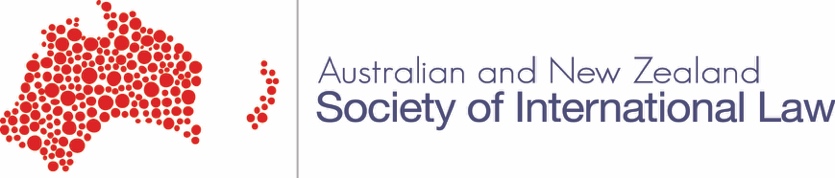 Nomination for Election to the Council of the 
Australian and New Zealand Society of International Law
If you wish to stand for election to the ANZSIL Council, please arrange for this form to be completed and returned by email attachment, post, or FAX by 4 pm AEST on 25 June 2020. You should also attach a brief bio for the nominee (no more than 150-200 words) that would be suitable for inclusion in election material and on the ANZSIL website if an election is held. All nominees and nominators must be current financial members of ANZSIL. Four ordinary members of Council will be elected – all for two-year terms (mid-2020 to mid-2022). Details of the continuing and retiring members of the ANZSIL Council appear below.I		…………………………………………………………………………………………
And		…………………………………………………………………………………………
Nominate	…………………………………………………………………………………………
For election to the Council of the Australian and New Zealand Society of International Law.
Signed: 	……………………………………………………………	(Nominator 1)
……………………………………………………………	(Nominator 2)Signed:		……………………………………………………………	(Nominee)
Date:		……………………………………………………………
Please return to the ANZSIL Secretariat by 4 pm AEST on 24 June 2020.ANZSIL SecretariatCentre for International and Public Law			Tel: +61 2 61250454ANU College of Law						Fax: +61 2 61250103The Australian National University5 Fellows Road, Acton ACT 2601				Email: anzsil@anu.edu.auCURRENT AND RETIRING MEMBERS OF THE ANZSIL COUNCIL 2020
Retiring members of Council (who ARE NOT eligible for re-election)None.Retiring members of Council (who ARE eligible for re-election)Anna Hood (Vice President) (NZ) (served one term)James Larsen (AUS) (served one term)Rain Liivoja (Treasurer) (AUS) (served two terms)Amelia Telec (Vice President) (AUS) (served two terms)Continuing members of Council (whose terms end in mid-2021)Alison Duxbury (Secretary) (AUS) (serving second term)Felicity Gerry QC (AUS) (serving first term)Victoria Hallum (AUS) (serving second term)Joanna Mossop (NZ) (serving first term)Jacqueline Peel (AUS) (serving second term)Karen Scott (President) (NZ) (serving first term as President, second term on the Council)Co-opted members of Council (whose terms end in mid-2020)Esmé Shirlow (AUS)Camille Goodman (AUS)The ANZSIL Constitution provides that at least two members of the Council (and one of
the Vice Presidents) must be resident in New Zealand.